Первая схема звуко-буквенного разбора1. Считаю количество звуков 2. Рисую под чертой столько кругов, сколько звуков насчитал.3. Нахожу гласные. Записываю их над чертой. Кружки раскрашиваю красным4. Делю слово на слоги (Для этого представлю себя болельщиком на стадионе и выкрикну)5. Ищу ударный слог и ударный гласный (Для этого позову слово в гости)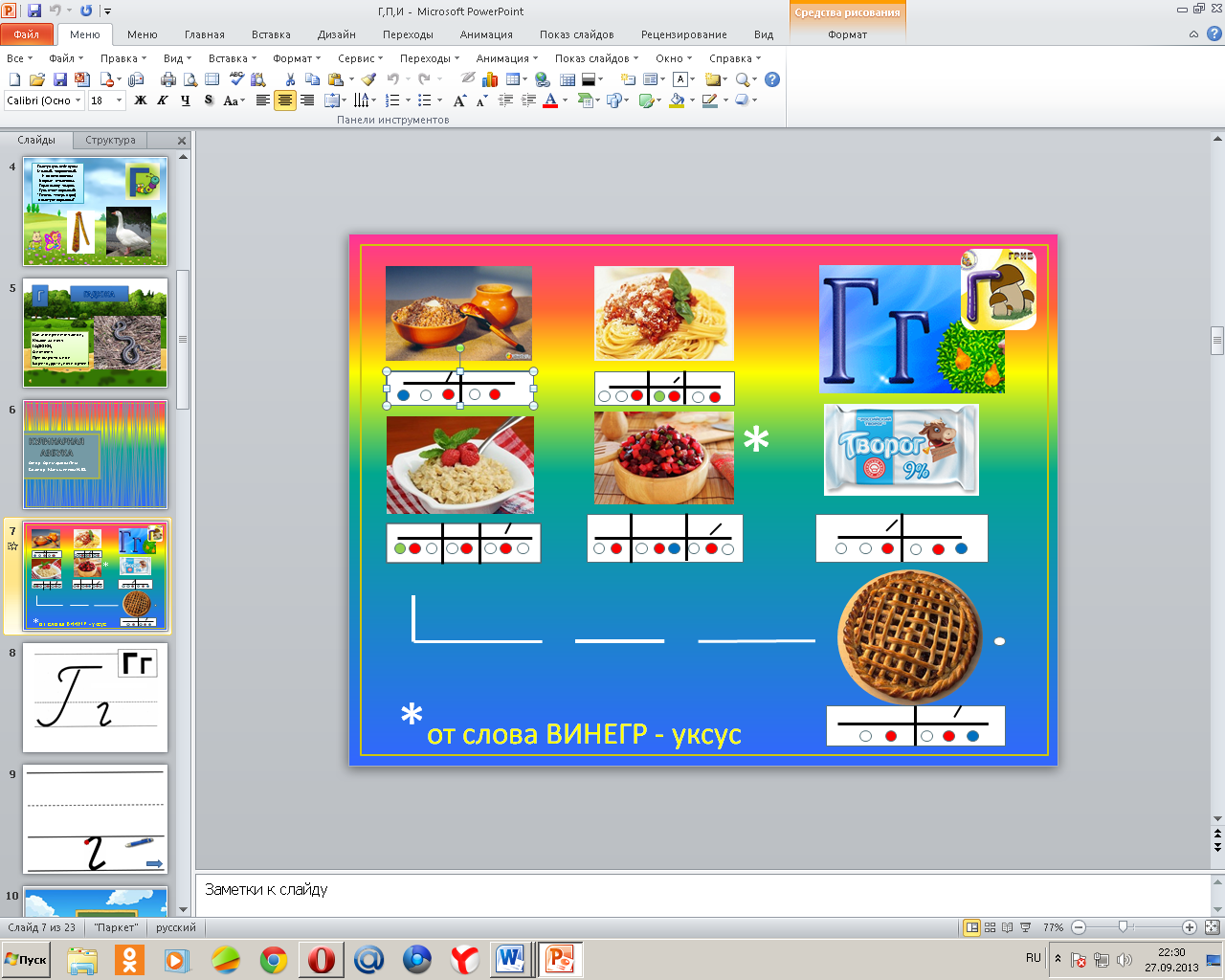 Цвет: красный – гласные           Синий – твёрдые согласные           Зелёный – мягкие согласные            - звонкий согласный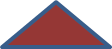 